การนิเทศติดตามการดำเนิน โครงการยกระดับผลสัมฤทธิ์ทางการเรียนระดับชาติณ โรงเรียนบ้านคลองมะนาว     วันที่  1  กันยายน  2560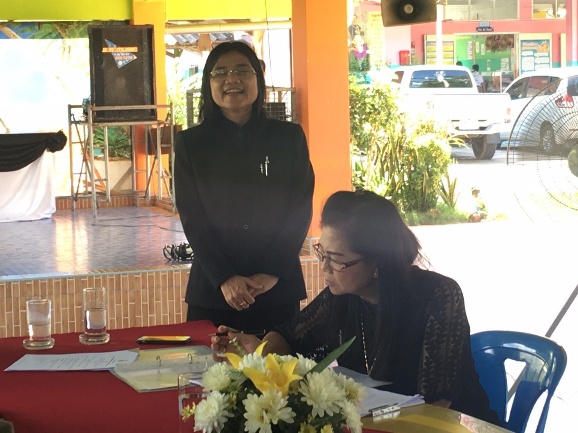 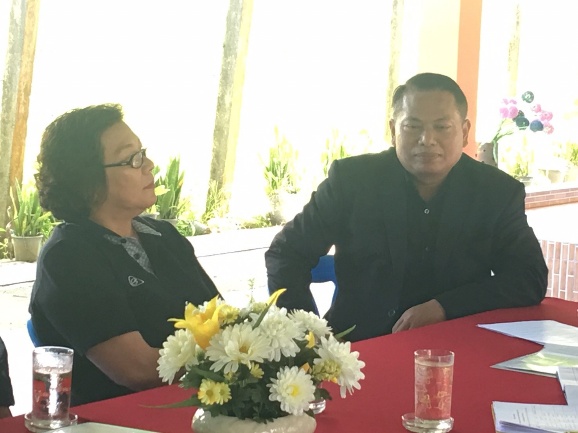 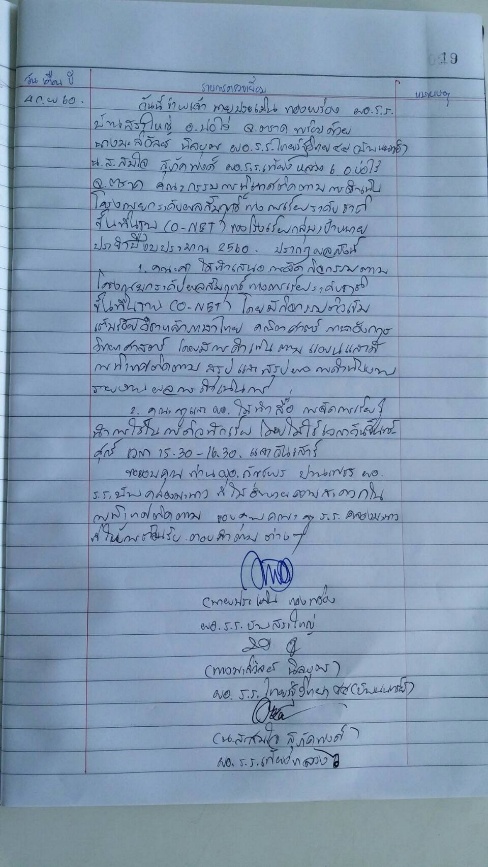 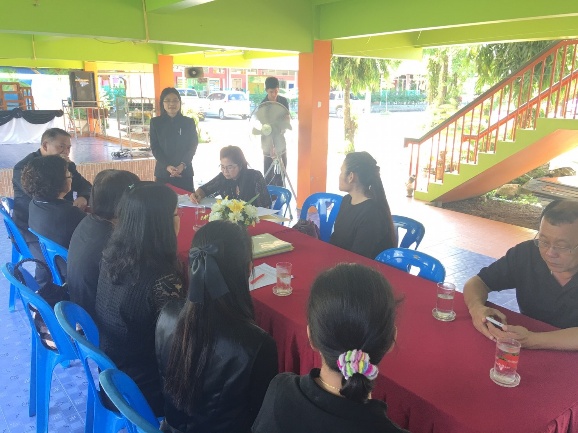 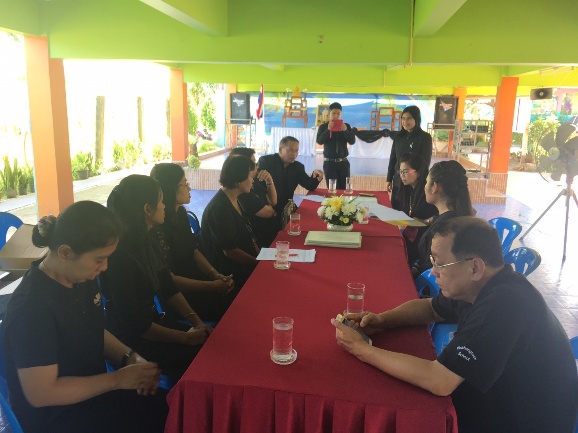 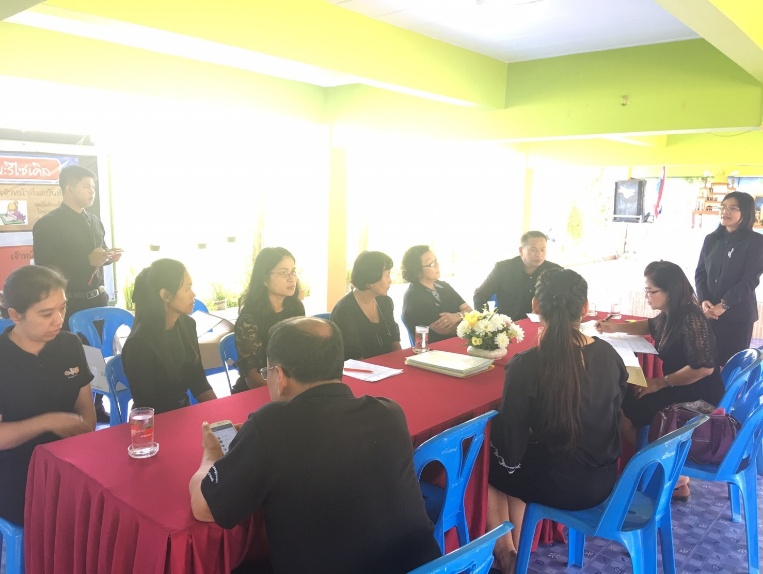 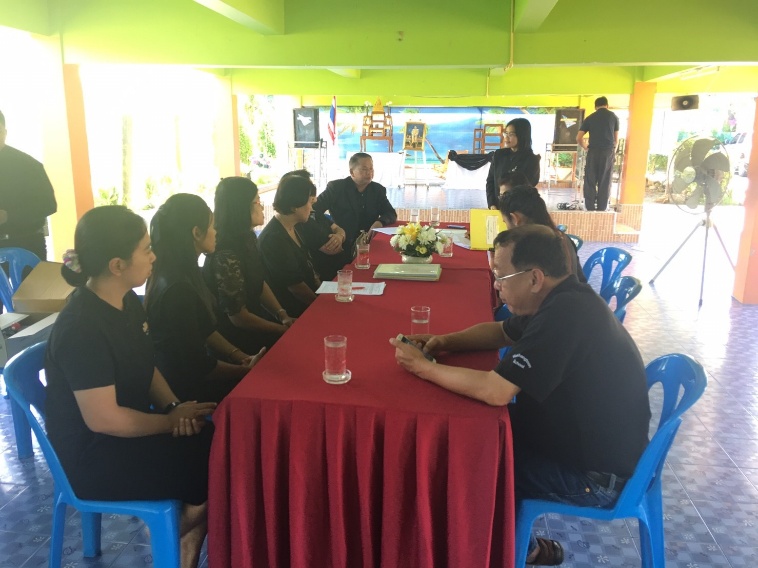 